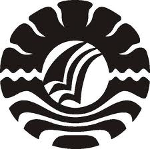 SKRIPSIPENGEMBANGAN KEGIATAN BERMAIN LEGO DALAM MENINGKATKAN KEMAMPUAN KARYA SENI PADA ANAK KELOMPOK B DI TAMAN KANAK–KANAK BHAYANGKARI SPN BATUA MAKASSARNURSIAH1449046077PROGRAM STUDI PENDIDIKAN GURU PENDIDIKAN ANAK USIA DINI FAKULTAS ILMU PENDIDIKANUNIVERSITAS NEGERI MAKASSAR2015PERSETUJUAN PEMBIMBINGUsulan tindakan dengan judul “Pengembangan Kegiatan Bermain Lego Dalam Meningkatkan Kemampuan Karya Seni Pada Anak Kelompok B Di Taman Kanak-Kanak Kemala Bhayangkari SPN Batua Makassar” atas nama :Nama			:	NursiahNIM	:    1449046077Jurusan/Program Studi 		:	Pendidikan Anak Usia DiniFakultas			:	Ilmu PendidikanSetelah diperiksa dan diteliti, naskah usulan ini telah memenuhi syarat untuk diujikan.					  Makassar,    Januari 2016Pembimbing I					Pembimbing IIDra. Hj. Sumartini, M.Pd					Hajerah, S.Pd.I.,M.PdNIP. 194912281978032002					NIP. 198521062012122005Disahkan :Ketua Prodi PGPAUD FIP UNMSyamsuardi, S.Pd.,M.PdNIP. 19830210200812100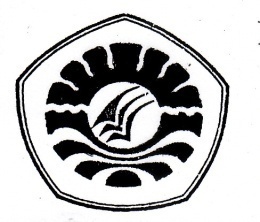 PENGESAHAN UJIAN SKRIPSISkripsi dengan judul: “Pengembangan Kegiatan Bermain Lego Dalam Meningkatkan Kemampuan Karya Seni Pada Anak Kelompok B di Taman Kanak-Kanak Bhayangkari SPN Batua Makassar” diterima oleh Panitia Ujian Skripsi Fakultas Ilmu Pendidikan Universitas Negeri Makassar dengan SK Dekan Nomor:     UN36.4.7/KM/2016 tanggal 27 Januari 2016 untuk memenuhi sebagian persyaratan guna memperoleh gelar Sarjana Pendidikan pada Program Studi PGPAUD pada hari jumat Tanggal 29 Januari 2016						Disahkan Oleh						Dekan Fakultas Ilmu Pendidikan						Universitas Negeri Makassar						Dr. Abdul Saman, M.Si., Kons						NIP. 197208172002121001Panitia Ujian :Ketua		:  Dr. Abdul Saman, M.Si., Kons	(		          )	Sekertaris		:  Syamsuardi, S.Pd., M.Pd		(		          )Pembimbing I	:  Dra. Hj. Sumartini, M.Pd		(		          )Pembimbing II	:  Hajerah, S.Pd.I., M.Pd		(		          )Penguji I		:  Dra. Sri Sofiani, M.Pd		(		          )Penguji II		:  Drs. H. Muhammad Anas, M.Si	(		          )PERNYATAAN KEASLIAN PENGEMBANGAN PEMBELAJARANSaya yang bertanda tangan dibawah ini:Nama		:  NursiahNIM		:  1449046077Program Studi	:  Pendidikan Guru pendidikan Anak Usia Dini	Judul	:	Pengembangan Kegiatan Bermain Lego Dalam Meningkatkan Kemamampuan Karya Seni Pada Anak Kelompok B di TK Kemala Bhayangkari SPN Batua MakassarMenyatakan dengan sebenarnya bahwa pengembangan pembelajaran yang saya tulis ini benar merupakan hasil karya saya sendiri dan bukan merupakan pengambilalihan tulisan atau pikiran orang lain yang saya akui sebagai hasil tulisan atau pikiran sendiri.Apabila dikemudian hari terbukti atau dapat dibuktikan bahwa pengembangan pembelajaran ini hasil ciplakan maka saya bersedia menerima sanksi atas perbuatan tersebut sesuai dengan ketentuan yang berlakuMakassar,    Januari 2016Yang membuat pernyataan,NursiahMOTTOTiada kemuliaan do’a selain ibadah dan restu dari kedua orang tua untuk menggapai kesuksesanDisaat kita menyerah bukan berarti kita lemah dan mengalahKuperuntukkan karya tulis ini kepada:Ibunda tercinta, suami, anak – anakku beserta keluarga tercinta sebagai wujud pengabdianku, cinta kasihku dan rasa hormatku atas keikhlasan dan restu yang telah diberikan kepadakuABSTRAKNursiah. 2016. Pengembangan Kegiatan Bermain Lego Untuk Meningkatkan Kemampuan Karya Seni pada Anak Kelompok B di TK Bhayangkari SPN Batua Makassar di bimbing oleh Dra. Hj. Sumartini, M.Pd, Pembimbing I dan Hajerah, S.Pd., I., M.Pd, Pembimbing II. Program Studi Pendidikan Guru Pendidikan Anak Usia Dini Fakultas Ilmu Pendidikan Universitas Negeri MakassaePenelitian ini berfokus pada masalah bagaimana peningkatan kemampuan karya seni anak melalui kegiatan bermain lego di Taman Kanak – Kanak Kemala Bhayangkari SPN Batua? Tujuan yang ingin dicapai dalam pengembangan pembelajaran ini adalah untuk mengetahui peningkatan kemampuan karya seni anak melalui media lego, di TK Kemala Bhayangkari SPN Batua Makassar. Pendekatan yang digunakan adalah pendekatan deskriptif kualitatif dengan jenis pengembangan pembelajaran. Fokus pengembangan ini adalah penggunaan media lego untuk meningkatkan kemampuan karya seni anak. Pengembagan ini dilaksanakan di TK Kemala Bhayangkari SPN Batua Makassar dengan subyek pengembangan pada anak kelompok B dengan jumlah murid 10 orang. Teknik pengumpulan data menggunakan teknik observasi dan dokumentasi. Teknik analisis data yang digunakan adalah analisis deskriptif kualitatif. Hasil pengembangan menunjukkan bahwa kemampuan rata – rata anak masuk kategori Baik. Hal tersebut mengindikasikan bahwa penggunaan media lego berdampak positif pada kemampuan karya seni anak.PRAKATASegala puji dan syukur kehadirat Allah Subhanahuwataala, atas segala rahmat dan hidayah-Nya yang telah diberikan kepada penulis, sehingga pengembangan pembelajaran ini dapat diselesaikan dalam rangka memenuhi salah satu persyaratan akademis guna memperoleh gelar Sarjana Pendidikan pada program studi Pendidikan Guru Pendidikan Anak Usia Dini Fakultas Ilmu Pendidikan Universitas Negeri Makassar. Penulis menyadari bahwa pengembangan ini disusun dengan cukup banyak kesulitan yang dihadapi, tetapi berkat doa, usaha, kerja keras serta bantuan yang diberikan oleh Dra. Hj. Sumartini, M.Pd. sebagai pembimbing I dan Hajerah, S.Pd. I., M.Pd sebagai pembimbing II sehingga penulis bisa menyelesaikan pengembangan ini. Penulis mengucapkan terima kasih atas bimbingan yang diberikan selama penyusunan pengembangan pembelajaran ini. Selanjutnya penulis mengucapkan terima kasih kepada:Prof. Dr. H. Arismunandar, M.Pd selaku Rektor Universitas Negeri Makassar.Dr. Abdullah Sinring, M.Pd selaku Dekan Fakultas Ilmu Pendidikan Universitas Negeri Makassar yang senantiasa memberikan motivasi kepada penulis.Dr. Abdul Saman, M.Si., dan Drs. Muslimin, M.Pd., selaku Wakil Dekan I dan Wakil Dekan IIDr. Pattaufi, M.Si., dan Dr. Parwoto, M.Pd., selaku Wakil Dekan III dan Wakil Dekan IVSyamsuardi, S.Pd., M.Pd., dan Arifin Manggau, S.Pd., M.Pd., selaku Ketua dan Sekretaris Program Studi Pendidikan Guru Pendidikan Anak Usia Dini Fakultas Ilmu Pendidikan Universitas Negeri Makassar yang selalu memberikan arahan dan petunjuk kepada penulis dalam penyelesaian studi.Segenap Dosen dan Staf Fakultas Ilmu Pendidikan Universitas Negeri Makassar yang banyak memberi pengetahuan dan bantuan kepada penulis.Kepala TK Kemala Bhayangkari SPN Batua dan rekan guru.Teristimewa kepada Ibunda tersayang, suami tercinta, anak – anakku yang saya banggakan beserta seluruh keluarga yang telah banyak memberikan dukungan dan pengorbanan yang tulus, kesabaran serta doa restunya yang selalu mengiringi setiap langkah penulis.Penulis menyadari bahwa penulisan pengembangan pembelajaran ini masih jauh dari kesempurnaan. Oleh karena itu, kritik dan saran sangat penulis harapkan demi perbaikan pengembangan ini. Akhirnya penulis berharap, semoga karya ini bermanfaat bagi semua pihak yang berkepentingan.							Makassar,      Januari 2016							Penulis,							Nursiah,							1449046077DAFTAR ISIHALAMAN JUDUL 	 iHALAMAN PERSETUJUAN PEMBIMBING  	 iiHALAMAN PERNYATAAN KEASLIAN 	 iiiMOTTO 	 ivABSTRAK 	 vPRAKATA 	 viDAFTAR ISI 	 viiiDAFTTAR LAMPIRAN 	 xBAB I  PENDAHULUAN Latar Belakang 	 1Rumusan Masalah 	 3Tujuan Pengembangan 	 3Manfaat Pengembangan 	 4BAB II  TINJAUAN PUSTAKA Karya Seni 	 6Pengertian Karya Seni 	 6Aspek Karya Seni 	 6Manfaat Pengembangan Karya Seni di Taman Kanak – Kanak 	 7Bermain Lego 	 8Pengertian Bermain Lego 	 8Manfaat Bermain Lego 	 10Kelebihan Bermain Lego 	 17Kekurangan Bermain Lego 	 18Langkah – Langkah Bermain Lego 	 20BAB III  METODE PELAKSANAAN Subjek Pembelajaran 	 21Waktu dan Tempat Pembelajaran 	 21Desain/Produk Pengembangan 	 221. Desain Pengembangan 	 222. Rencana Penyajian Pengembangan Pembelajaran 	 25Teknik Analisis Data 	 26BAB IV  HASIL DAN PEMBAHASAN Hasil Tindakan Pelaksanaan 	 281. Pertemuan I 	 282. Pertemuan II 	 343. Pertemuan III 	 394. Pertemuan IV 	 43Pembahasan 	 47BAB V  KESIMPULAN DAN SARAN Kesimpulan 	 50Saran 	 50DAFTAR PUSTAKA 	 52LAMPIRAN – LAMPIRAN 	 54DAFTAR LAMPIRANLampiran				Judul				         Halaman1.	Kisi-Kisi Instrumen Pengembangan Kegiatan Bermain Lego Dalam Meningkatkan Kemampuan Karya Seni 	 542.	Rencana Program Pembelajaran Harian (RPPH) pertemuan I 	 59	Lembar Observasi Guru Dalam Kelas Pertemuan I 	 61	Lembar Observasi Anak Dalam Kelas Pertemuan I 	 643.	Rencana Program Pembelajaran Harian (RPPH) Pertemuan II 	 66	Lembar Observasi Guru Dalam Kelas Pertemuan II 	 68	Lembar Observasi Anak Dalam Kelas Pertemuan II 	 714.	Rencana Program Pembelajaran Harian (RPPH) Pertemuan III 	 73	Lembar Observasi Guru Dalam Kelas Pertemuan III 	 75	Lembar Observasi Anak Dalam Kelas Pertemuan III 	 785.	Rencana Program Pembelajaran Harian (RPPH) Pertemuan IV 	 80	Lembar Observasi Guru Dalam Kelas Pertemuan IV 	 82	Lembar Observasi Anak Dalam Kelas Pertemuan IV 	 856.	Foto Hasil Kegiatan Anak Pertemuan I – IV 	 87